Clasa : IIINume elev :Test iniţialÎncercuiţi răspunsul corect :1. Aplicaţia PAINT este :editor de text ; b) program de calcul tabelar; c)program pentru desen.                                                                    2p.   2. La PAINT se poate ajunge dacă parcurgem următorii paşi :                  start – programs – accessories – games ;start – programs – accessories – notepad ;start – programs – accessories – paint.                                                   2p.3. Cum se numeşte această casetă :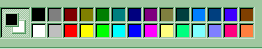 caseta pentru desen ;caseta cu instrumente ;caseta cu paleta de culori.                                                                       2p. 4. Cum se numeşte această casetă :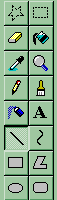         a)  caseta pentru desenat ;b) caseta cu instrumente de desen;                                                           2p.c) caseta cu paleta de culori.     Tastatura este folosită pentru :a) a trimite sunete la boxe;  b)a introduce date în calculator;  c)a colora.                                                                                                                  1p.                                                                                                                  oficiu :         1p.                                                                                                                      -----------------------                                                                                                                        Total :        10p.